Comunicación SocialInforme octubre  2018Área  de información Boletines generados:20Entrevistas coordinadas:23Área de Foto y VideoFotos publicadas en Flicker:1,290 fotosFotos de archivo: 1,014 fotosTemas de eventos: Programas SocialesSesiones de AyuntamientoRuedas de prensa y entrevistas.Recorridos y visitas a colonias.Obras Eventos culturales, educativos, deportivos, sociales, políticos y de seguridad.ReunionesSesiones de consejos municipalesConferencias y foros.Lo que se registra en video se archiva como testigo, edición o publicación de las acciones del Ayuntamiento de Tlaquepaque.CampañasVideo:  32 Eventos grabados. 01-10-18 Instalación de cabildo. 01-10-18 Toma de protesta de Directores.01-10-18- Protección Civil y DIF.05-10-18  Entrevista con Arquitecto. 05-10-18- respaldo gira dependencias.09-10-18  Entrega de obra - re encarpetado calle La Llave.09-10-18 La Ladrillera- revisión.10-10-18 Entrega de reconocimientos con la Secretaría de Educación.10-10-18 Instalación del Comité́ de adquisiciones  2018 -2021.10-10-18 RUEDA DE PRENSA-  CUESTIONAMIENTO EMPRESA SARRE.11-10-18 Entrega de uniformes- Aseo Publico.12-10-18 RUEDA DE PRENSA PUEBLOS MAGICOS.15-10-18 ASEJ- Auditoria Superior del Estado de Jalisco.18-10-18 Conferencia  Derechos de los niños.18-10-18 Sesión de Ayuntamiento.19-10-18 Cáncer de MAMA- campaña.22-10-18 carpeta sin título.23-10-18 Instalación del Consejo de Mejoras Regulatorias. 24-10-18 Inauguración pista de skate-aspectos.24-10-18 Rueda de prensa.- Festival de Muertos- Alcaldesa.25-10-18 Entrega de Uniformes - Policías.26-10-18  Primera Sesión - Junta de Gobierno IMMIST- Instituto de la Mujer.26-10-18 Comisión de Adquisiciones- Licitación  LPL-SC 02/2018.26-10-18 Instalación del comité́ técnico de asignación de obra.30-10-18 Instalación del Consejo de Cultura.31-10-18 Entrega de títulos de propiedad.31-10-18 Entrega de vehículos a Obras Publicas.31-10-18 Instalación comisión asuntos metropolitanos.31-10-18 Instalación comisión energía.31-10-18 Instalación comisión seguridad.31-10-18 Instalación del Comité de COMUDE.31-10-18 Sesión Dictamen legal, técnico y adjudicaciónÁrea de MonitoreoRedes socialesFacebook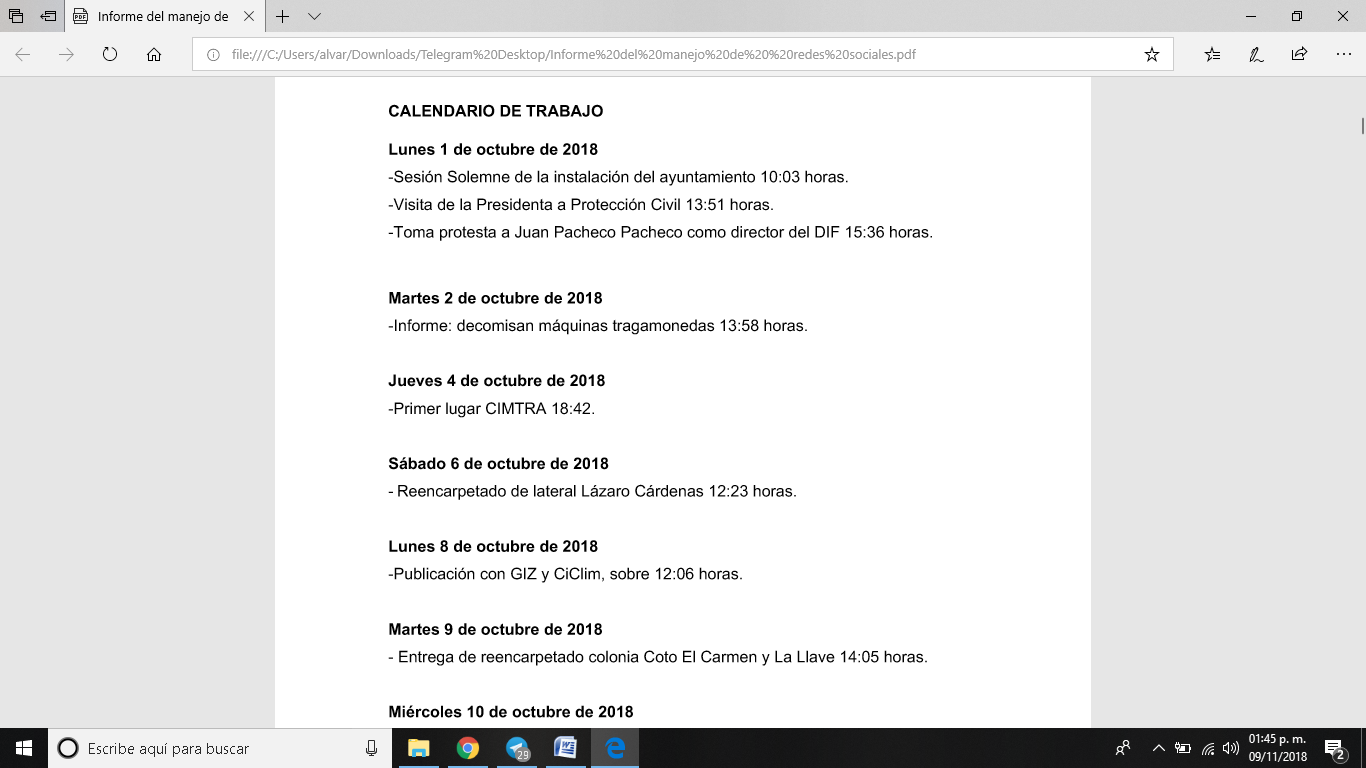 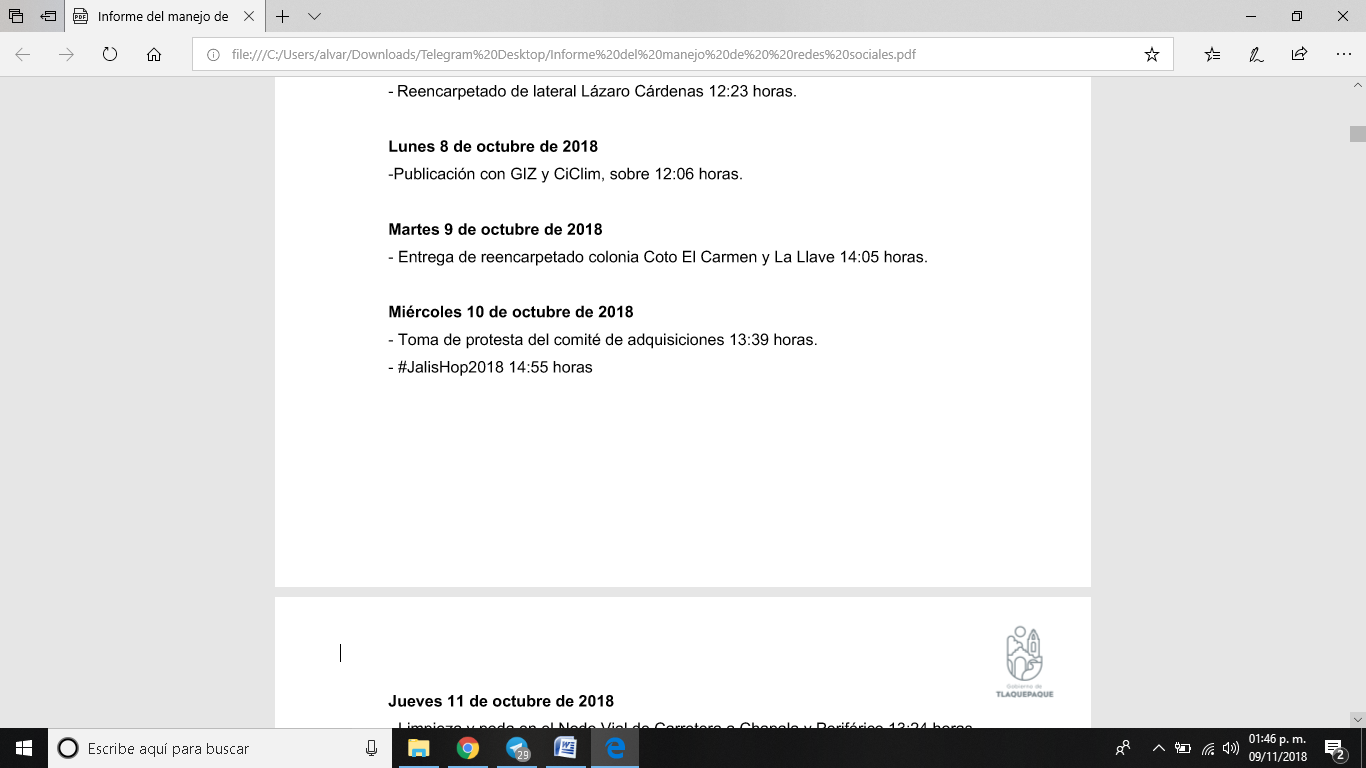 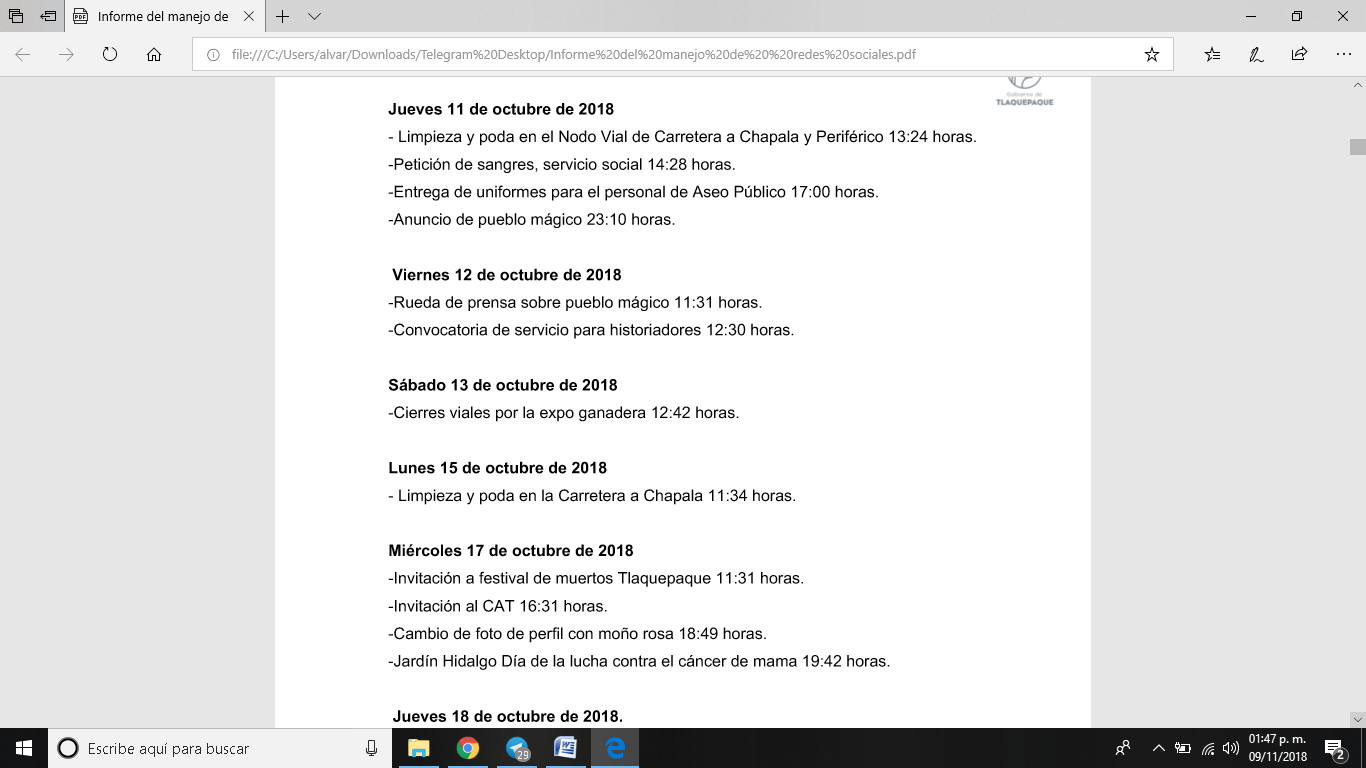 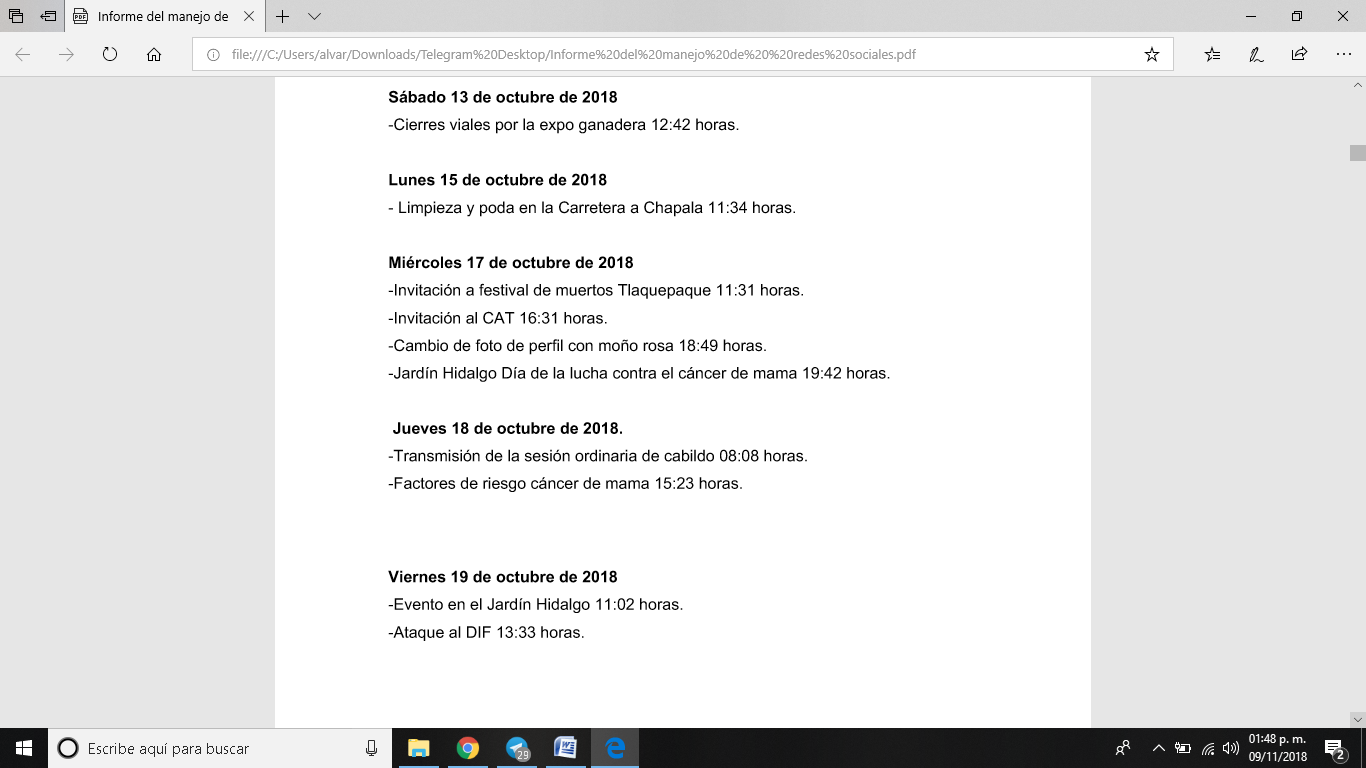 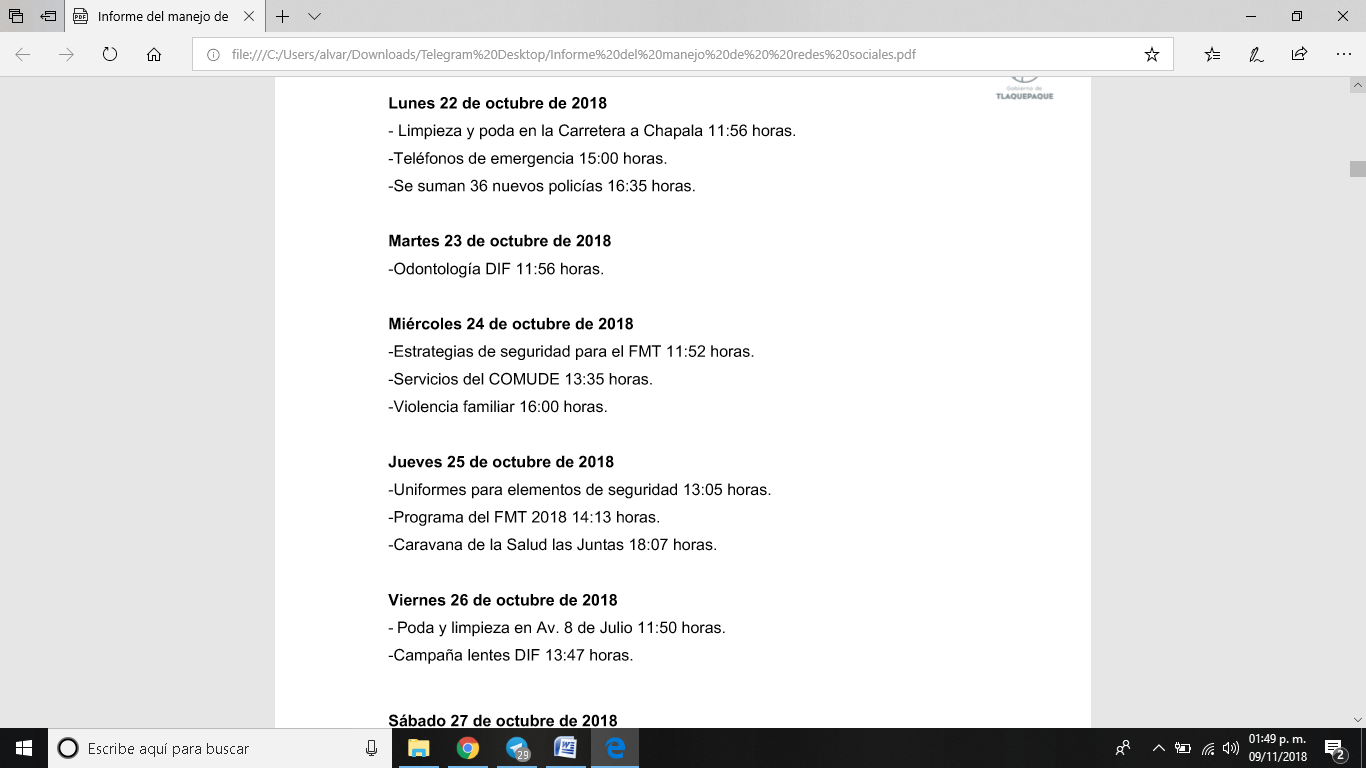 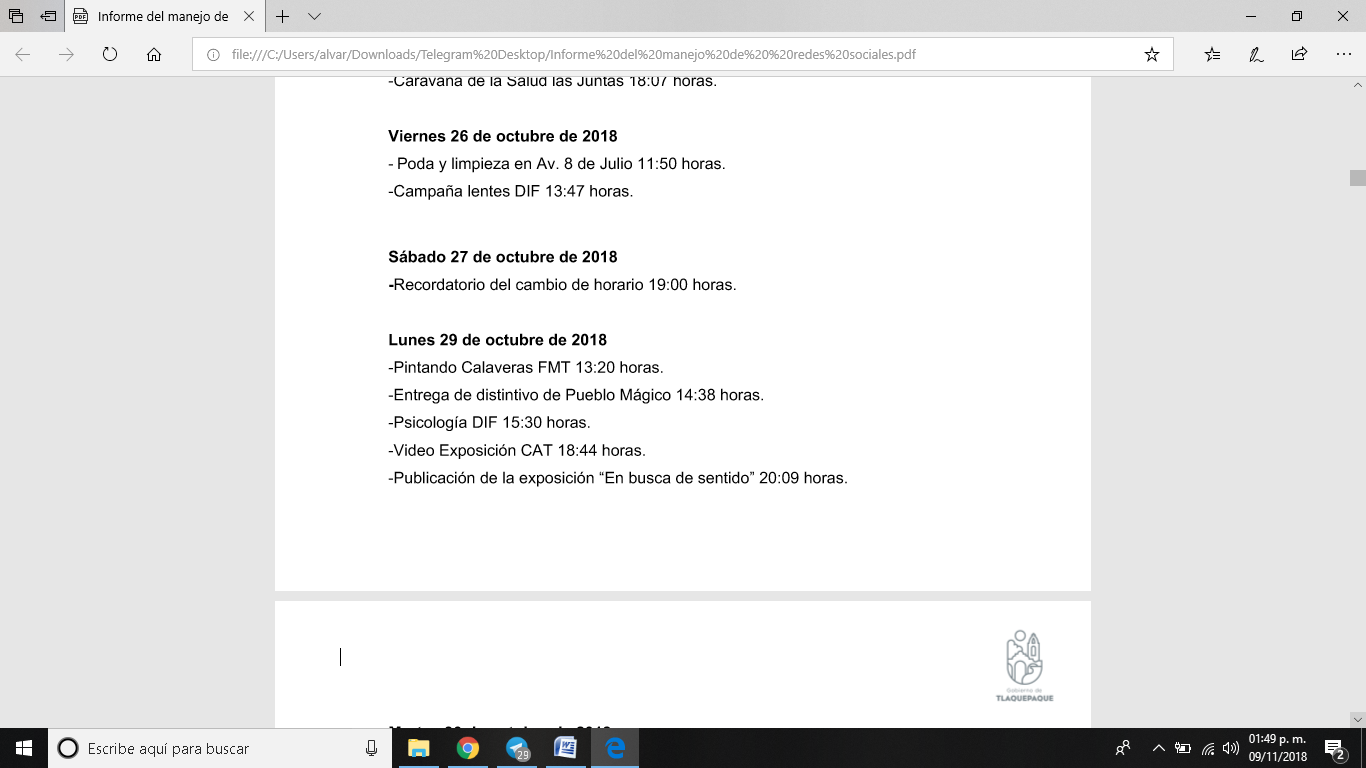 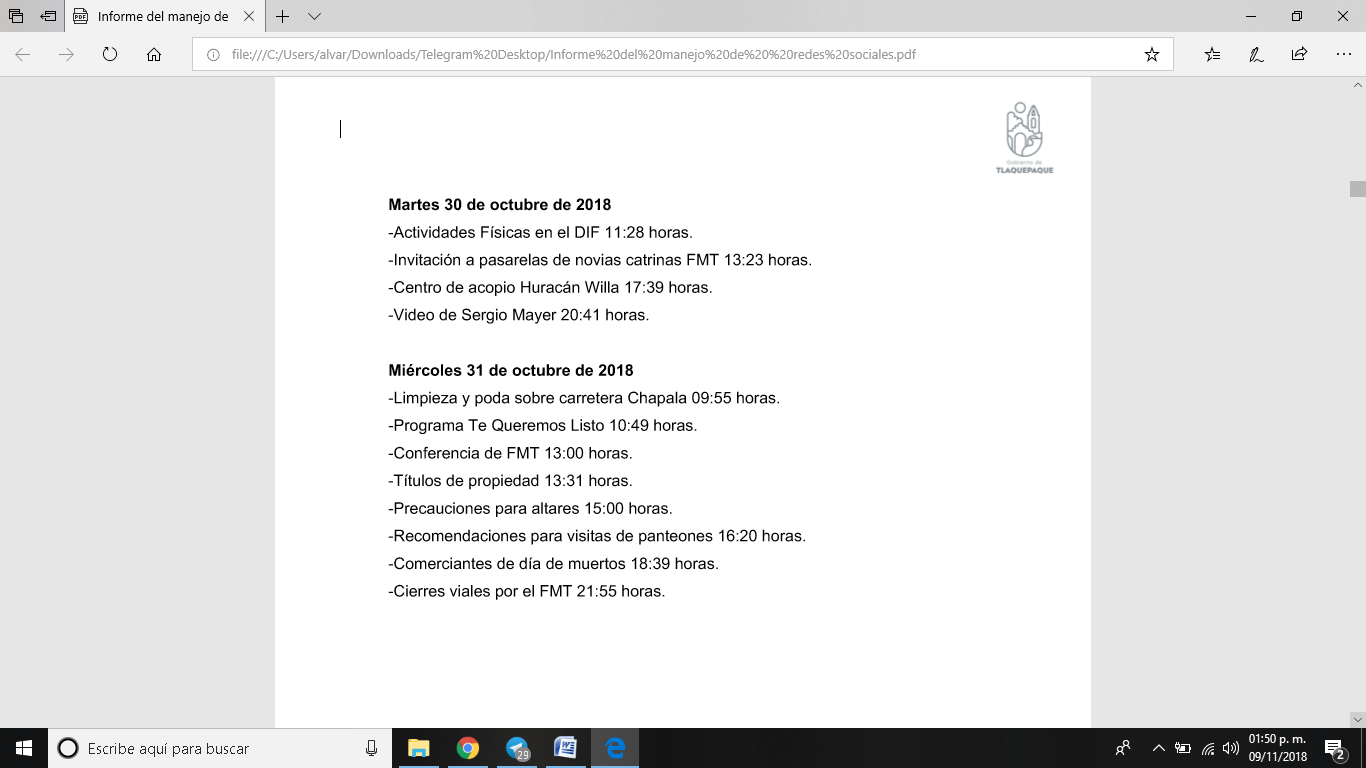 Twitter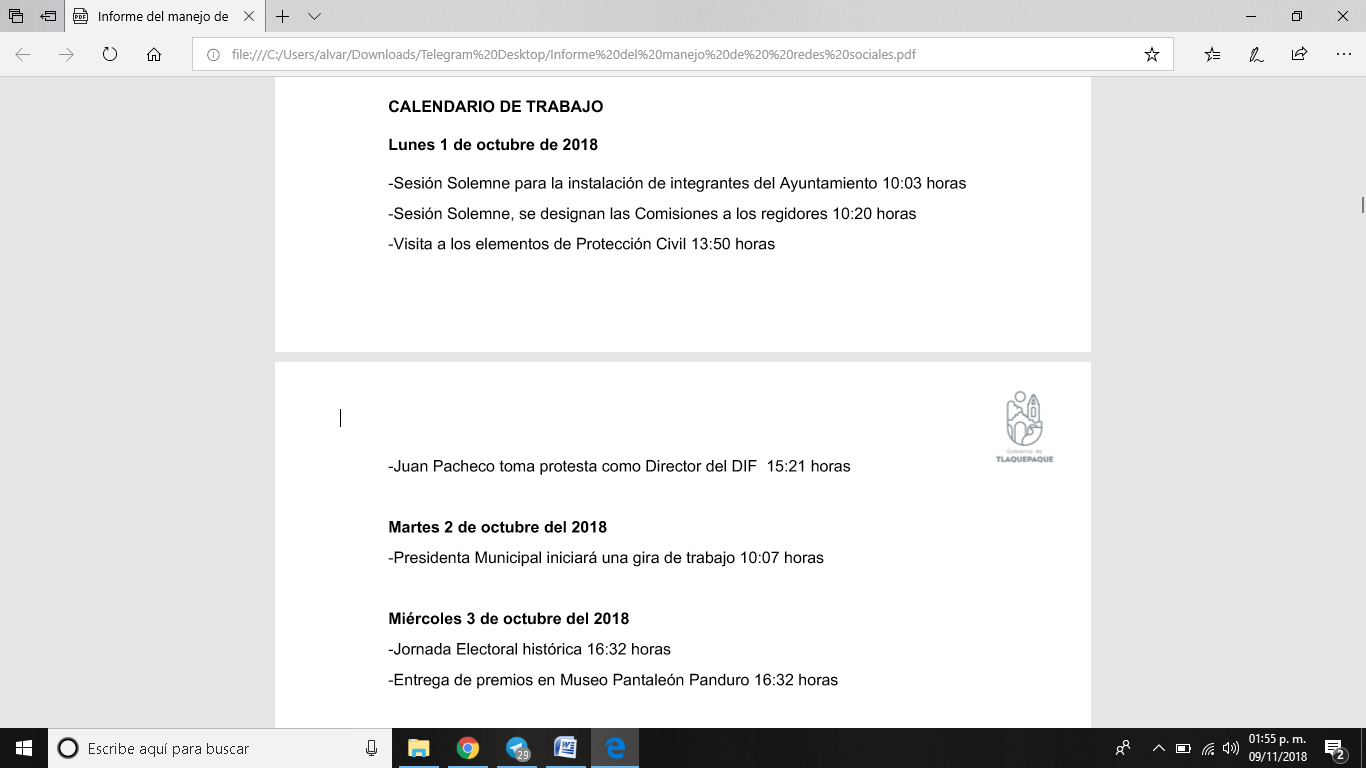 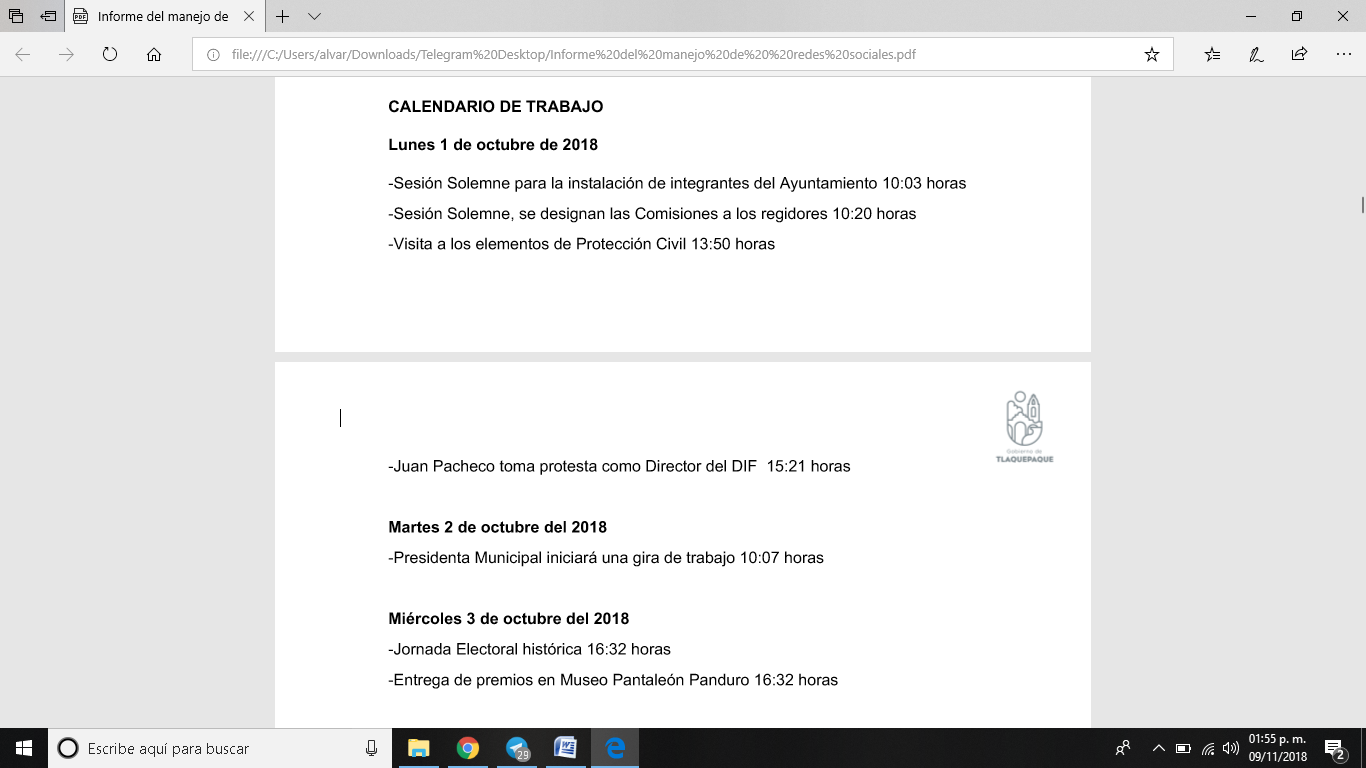 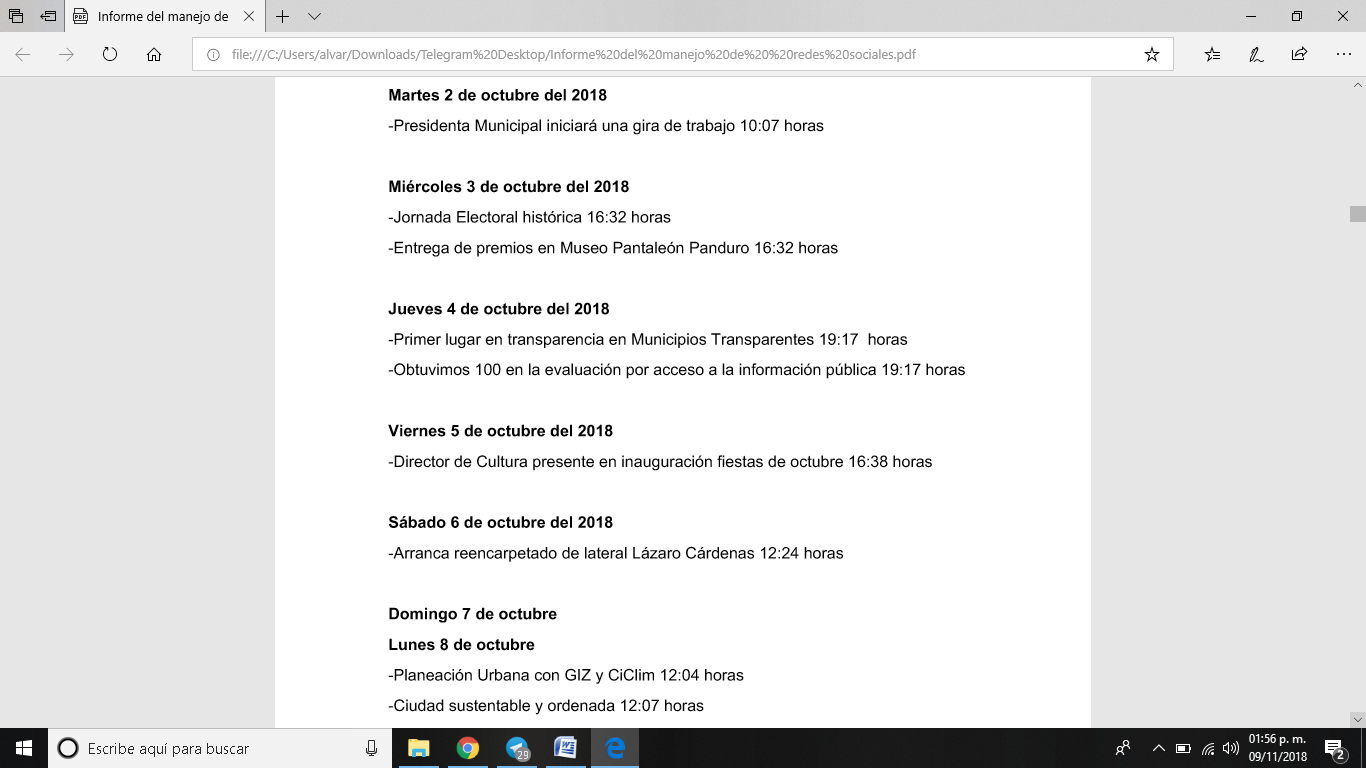 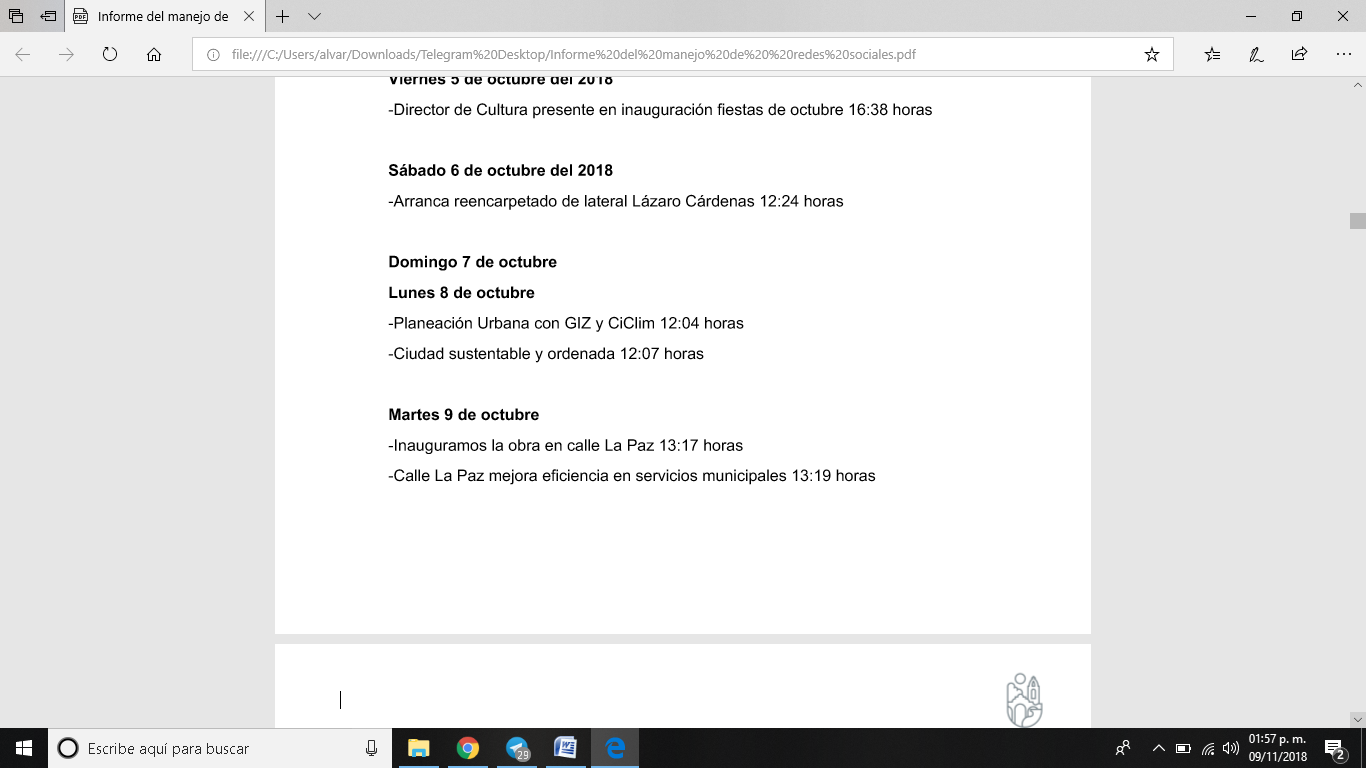 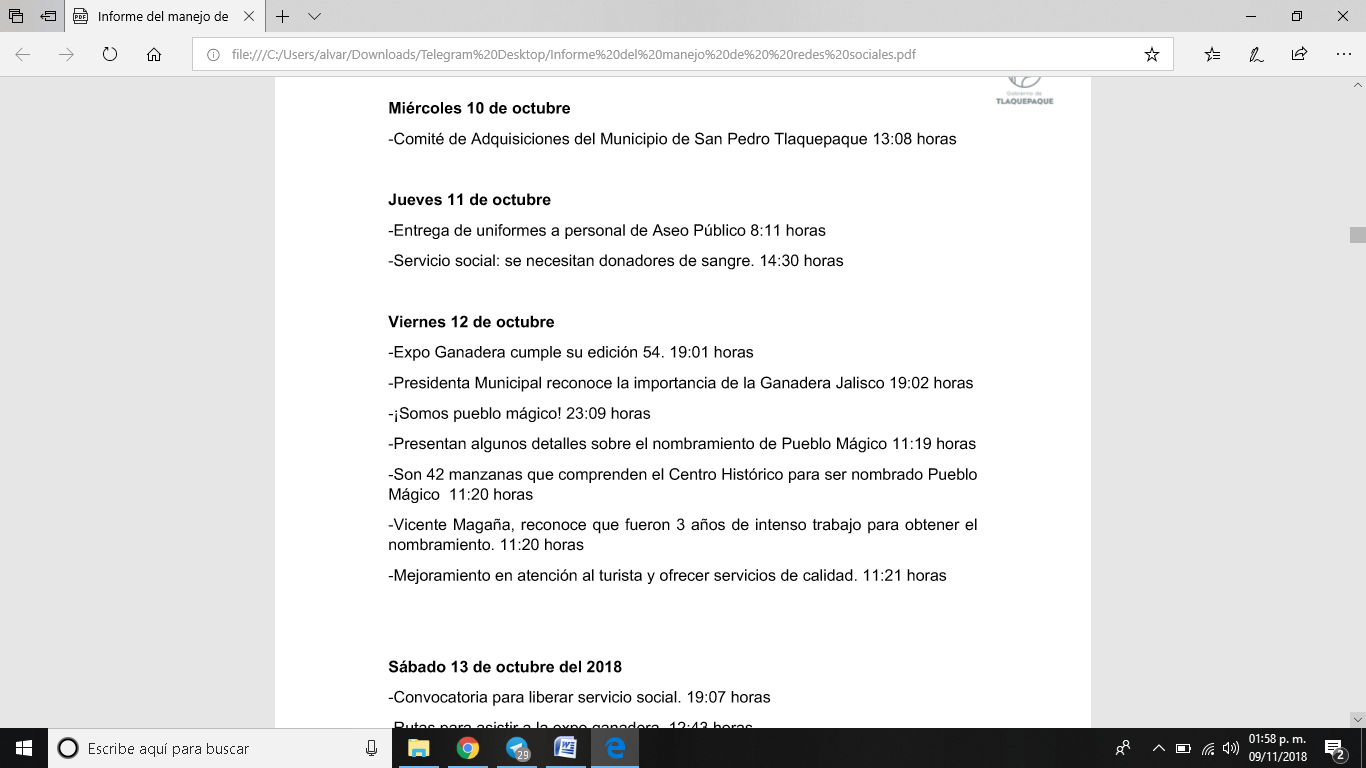 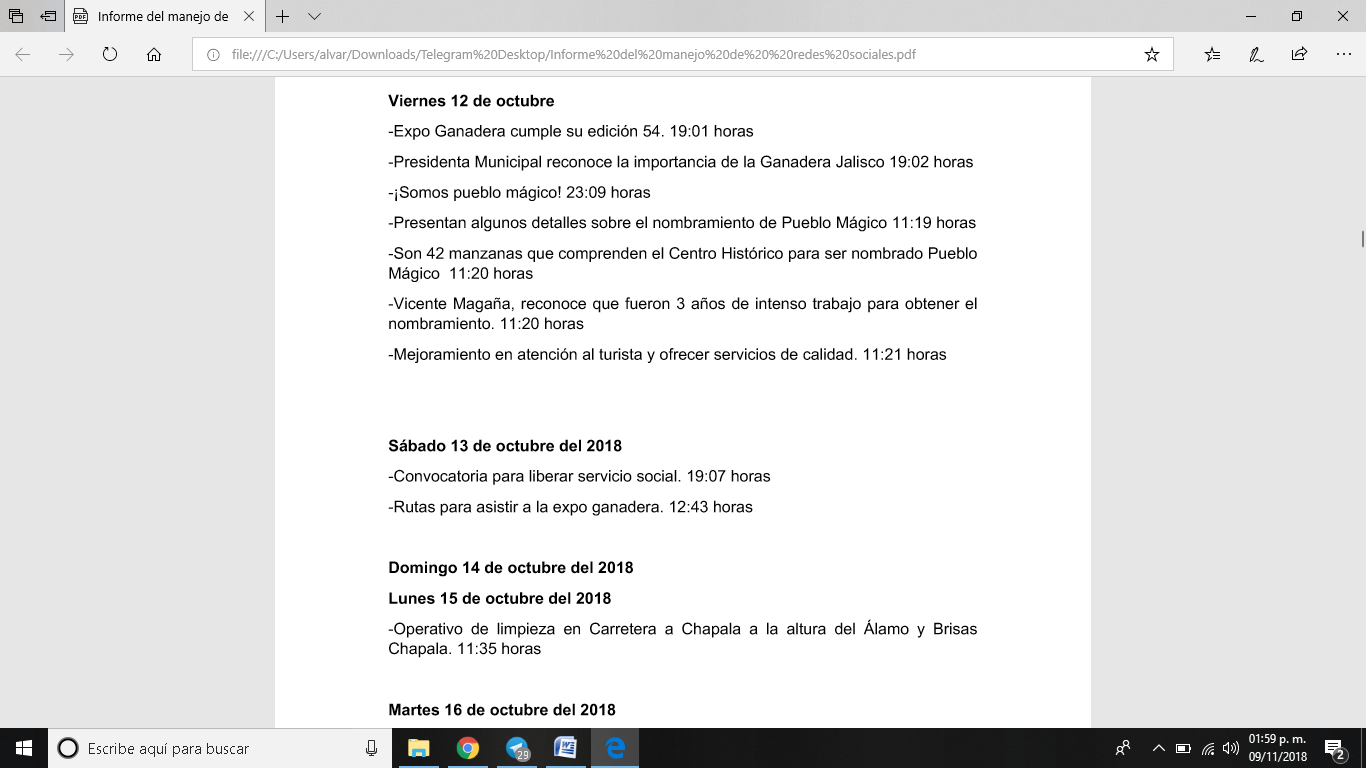 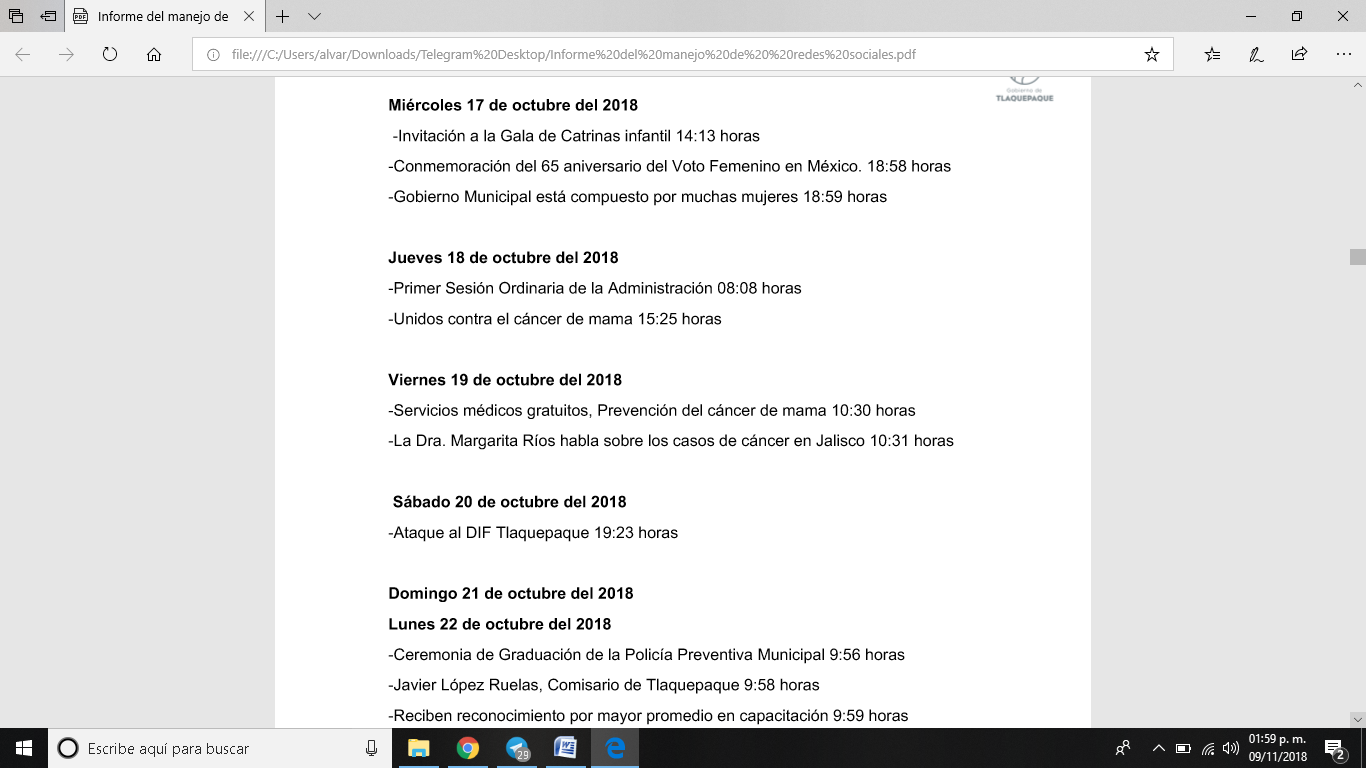 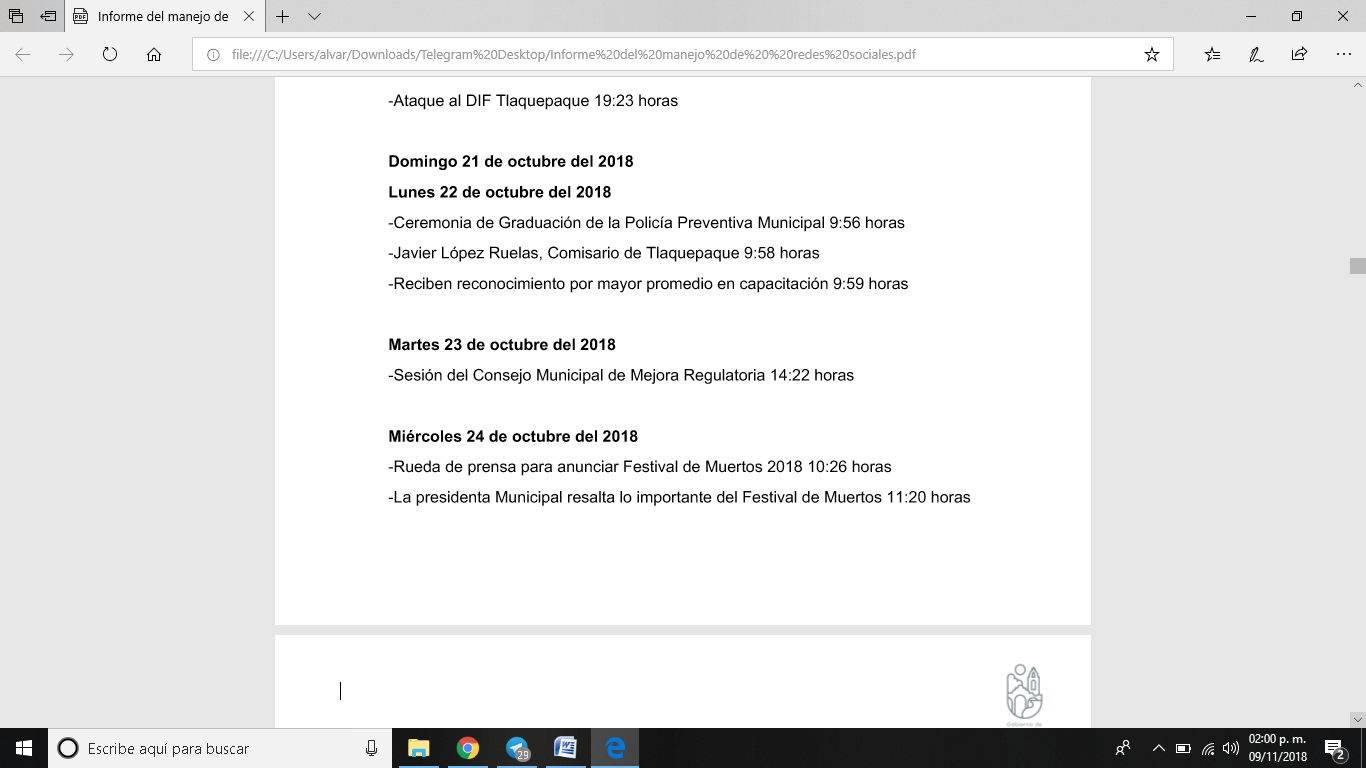 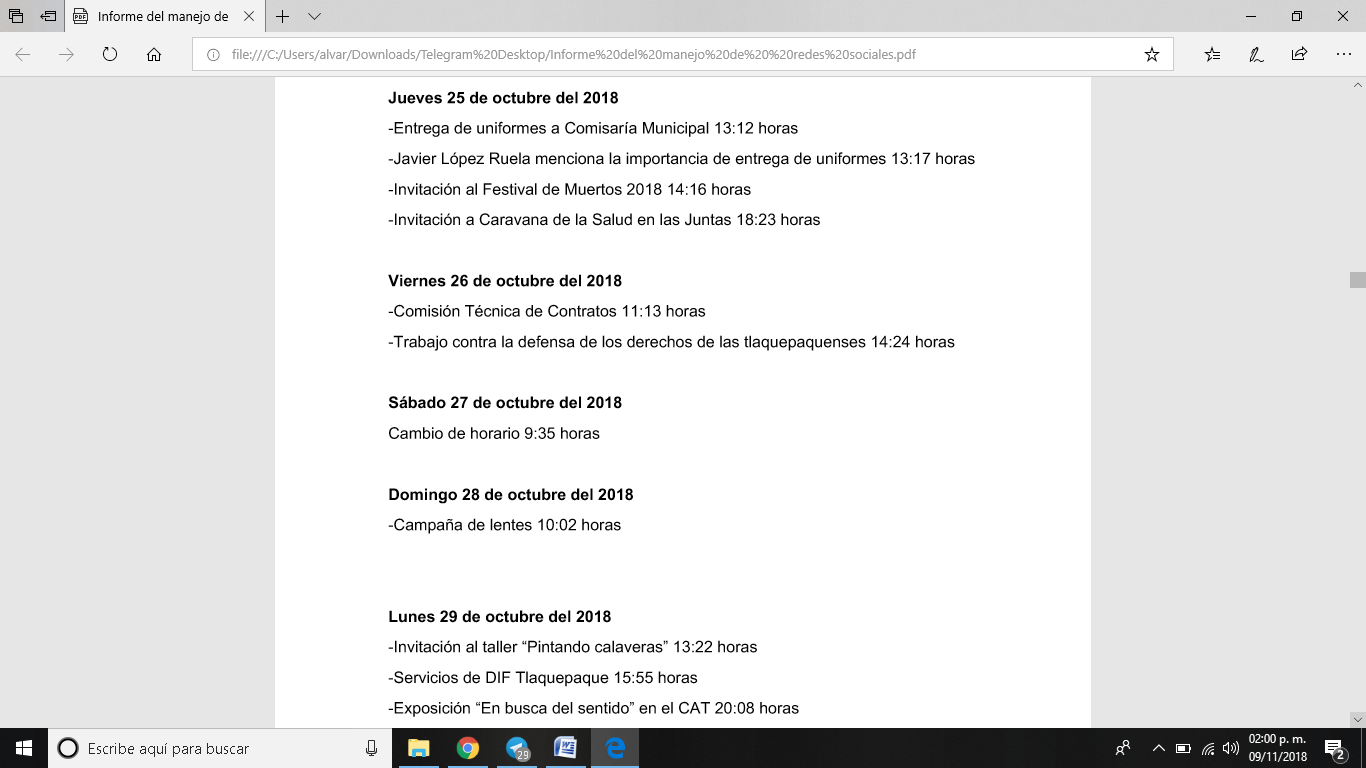 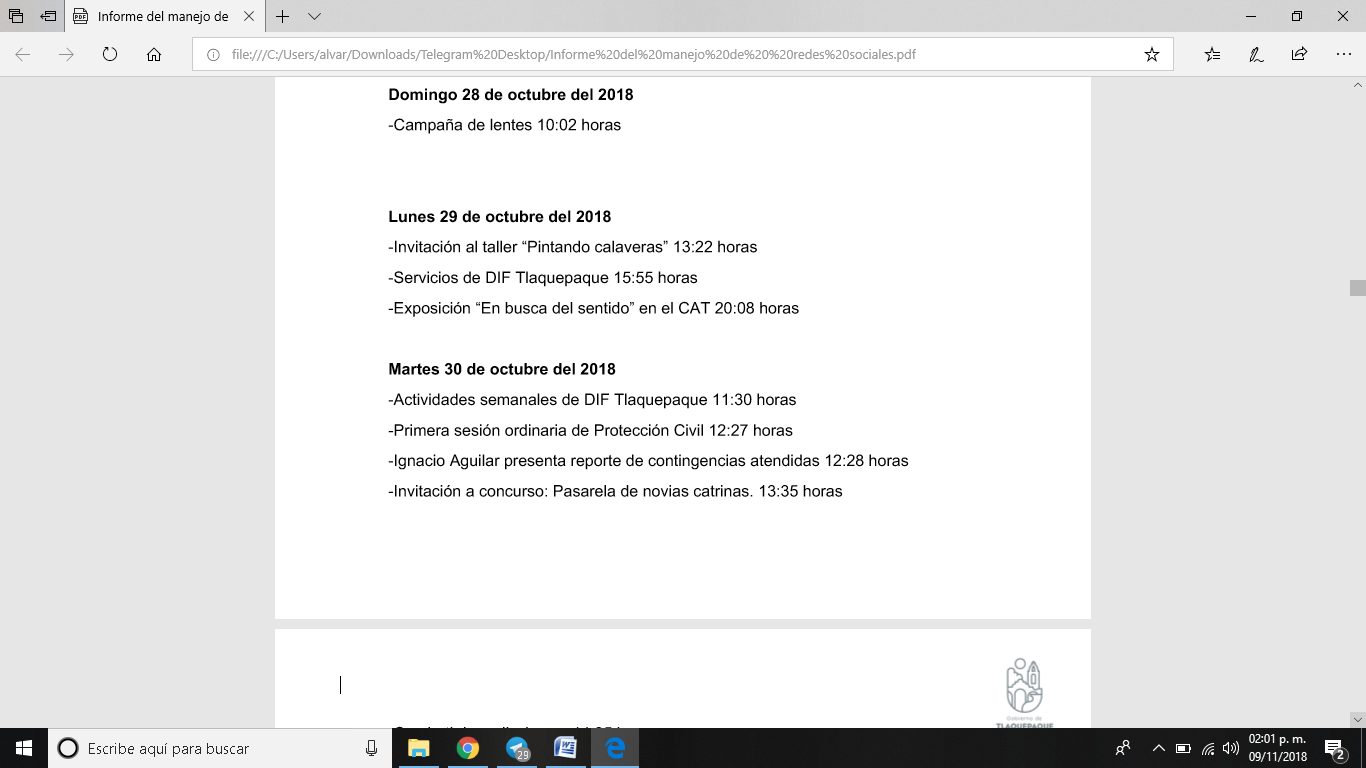 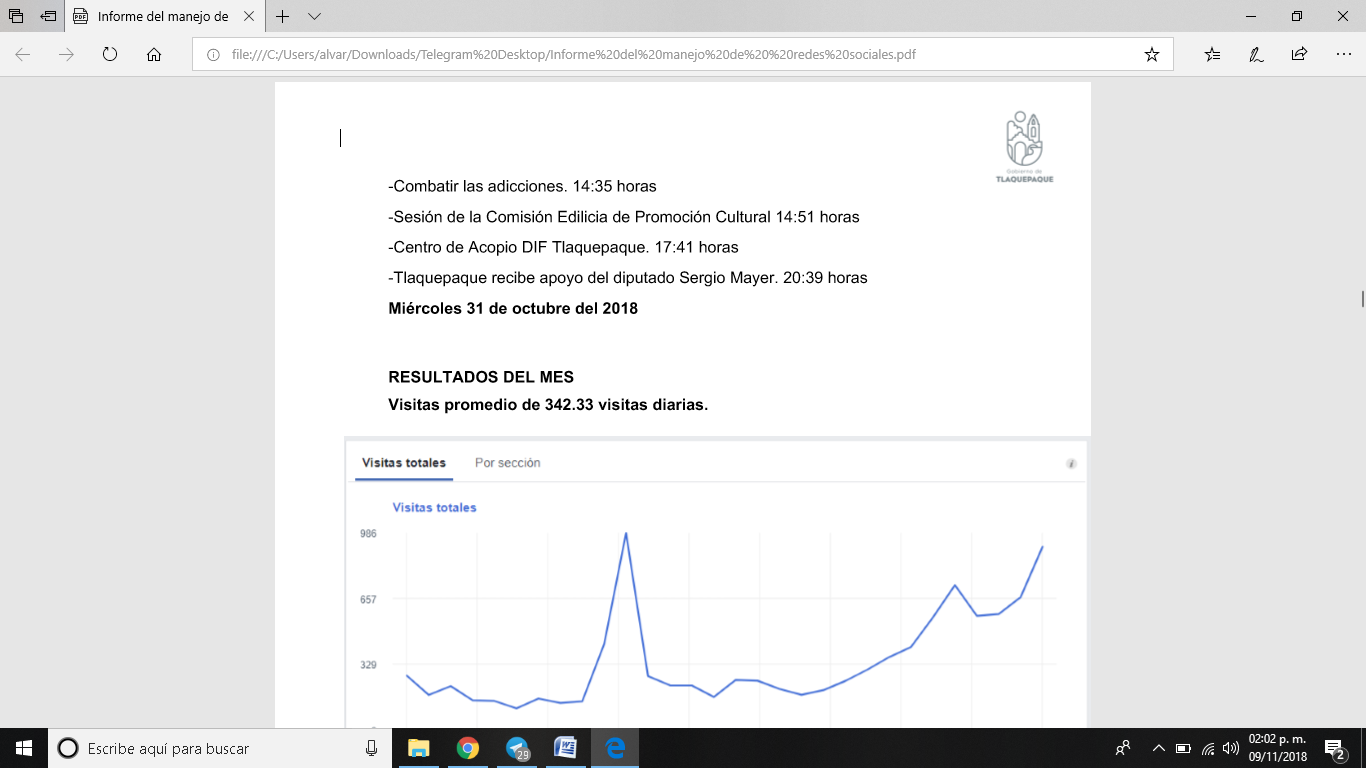 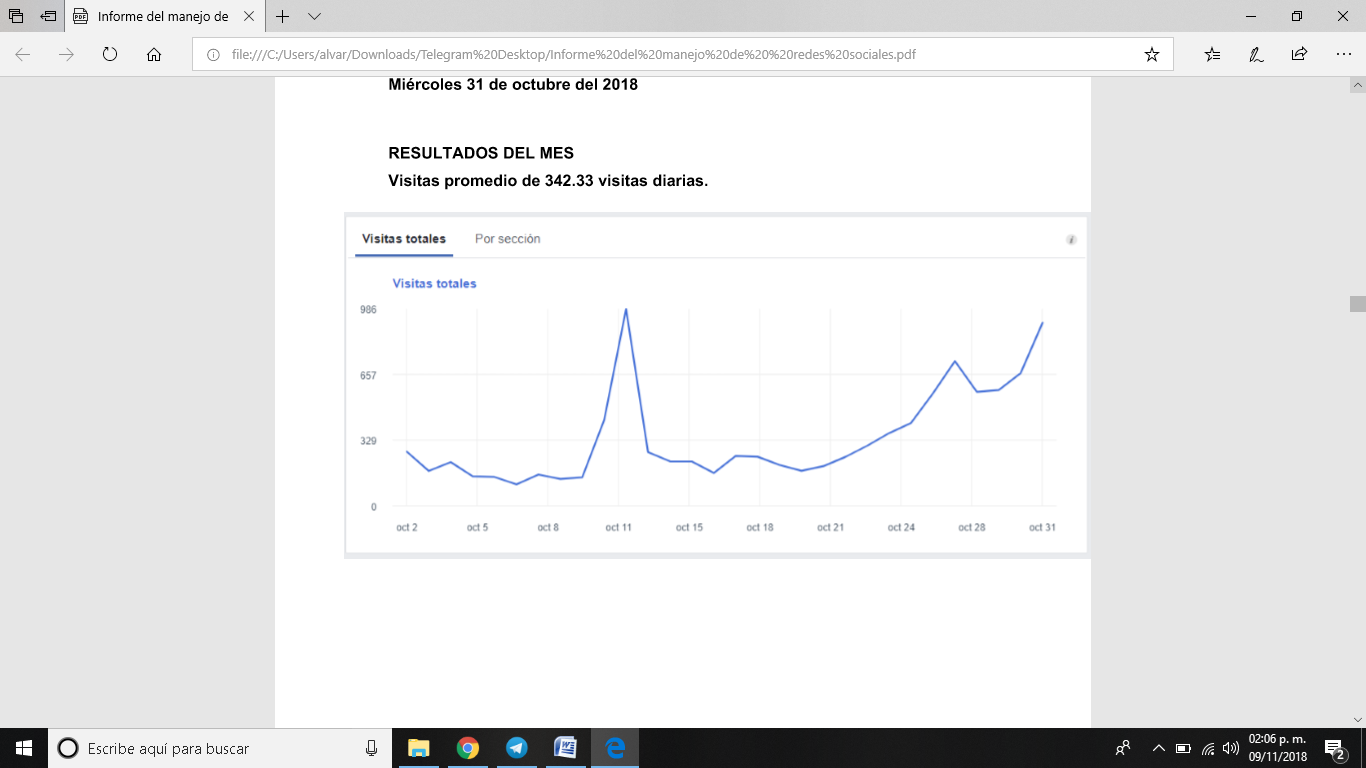  Me gusta promedio al día de 56 me gusta, un total de 1,742 me gusta en el mes.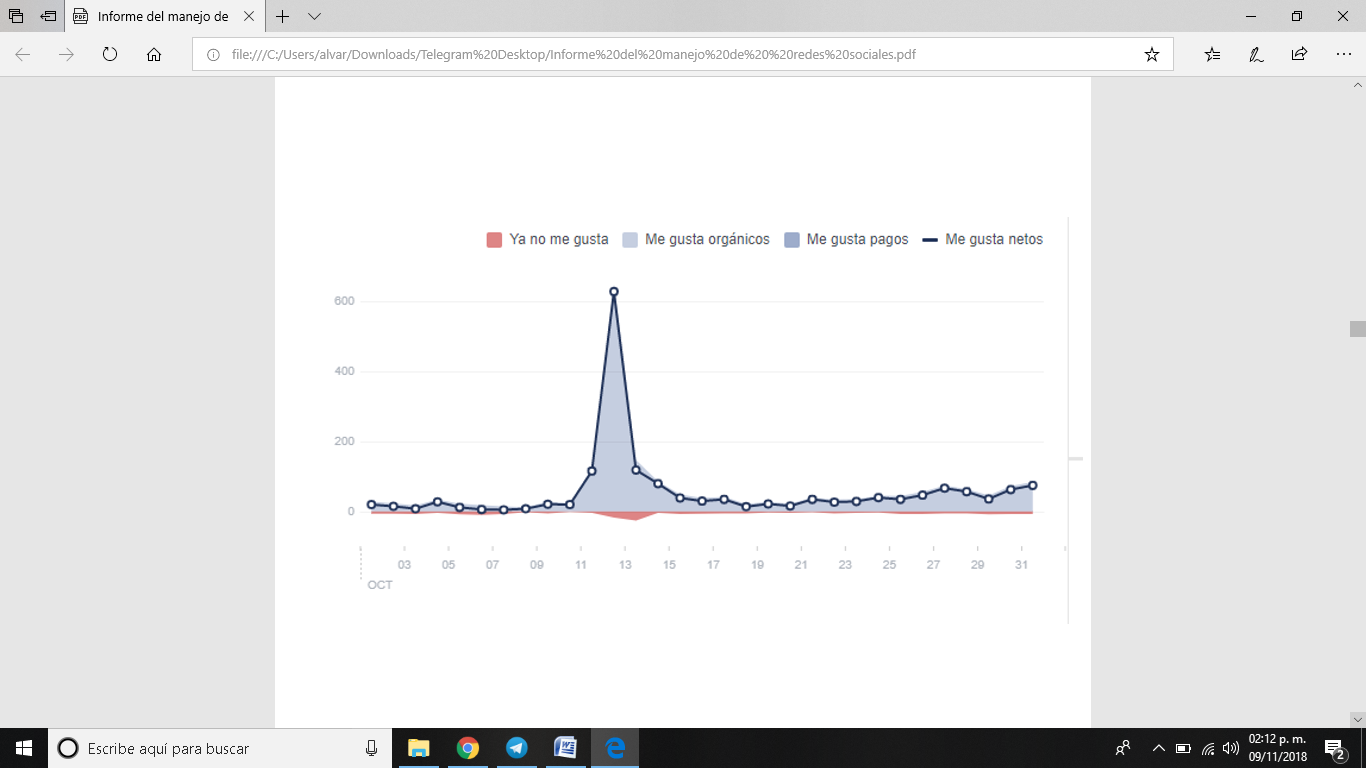 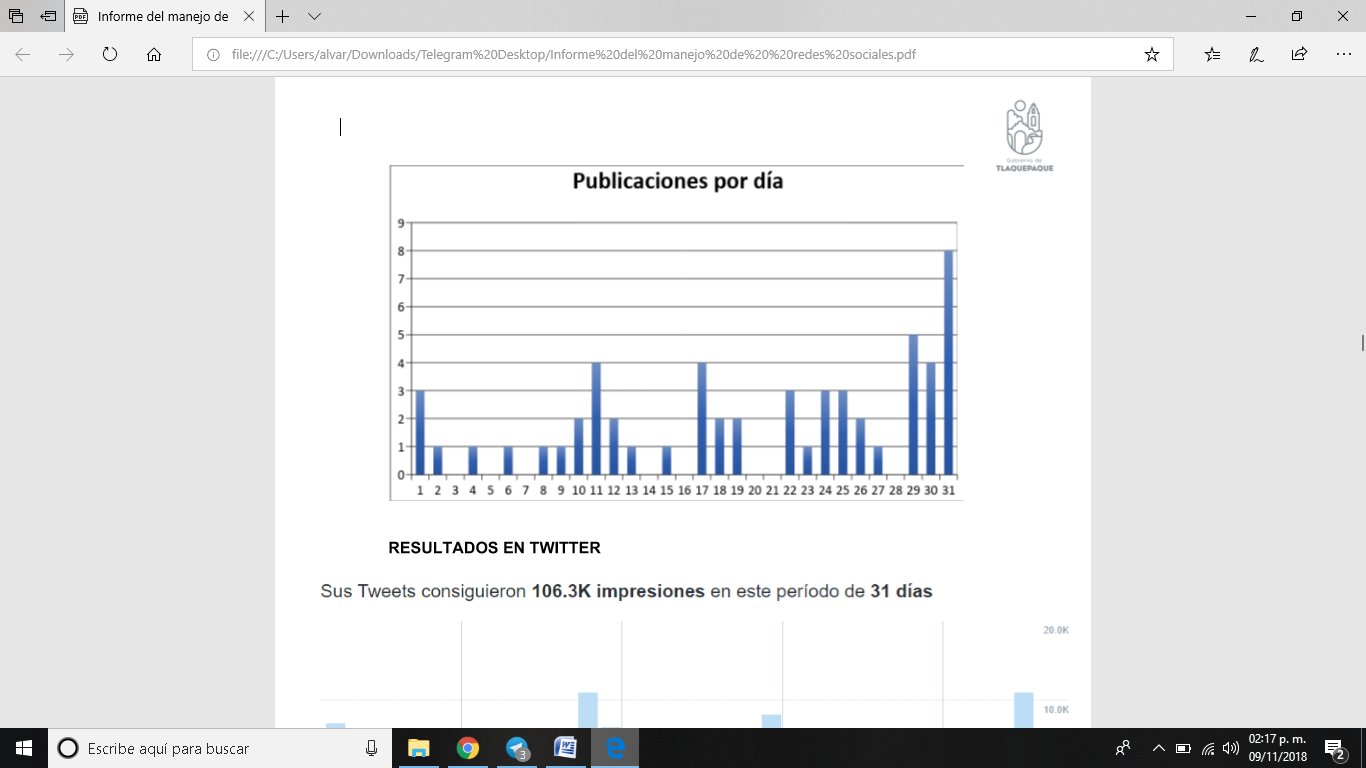 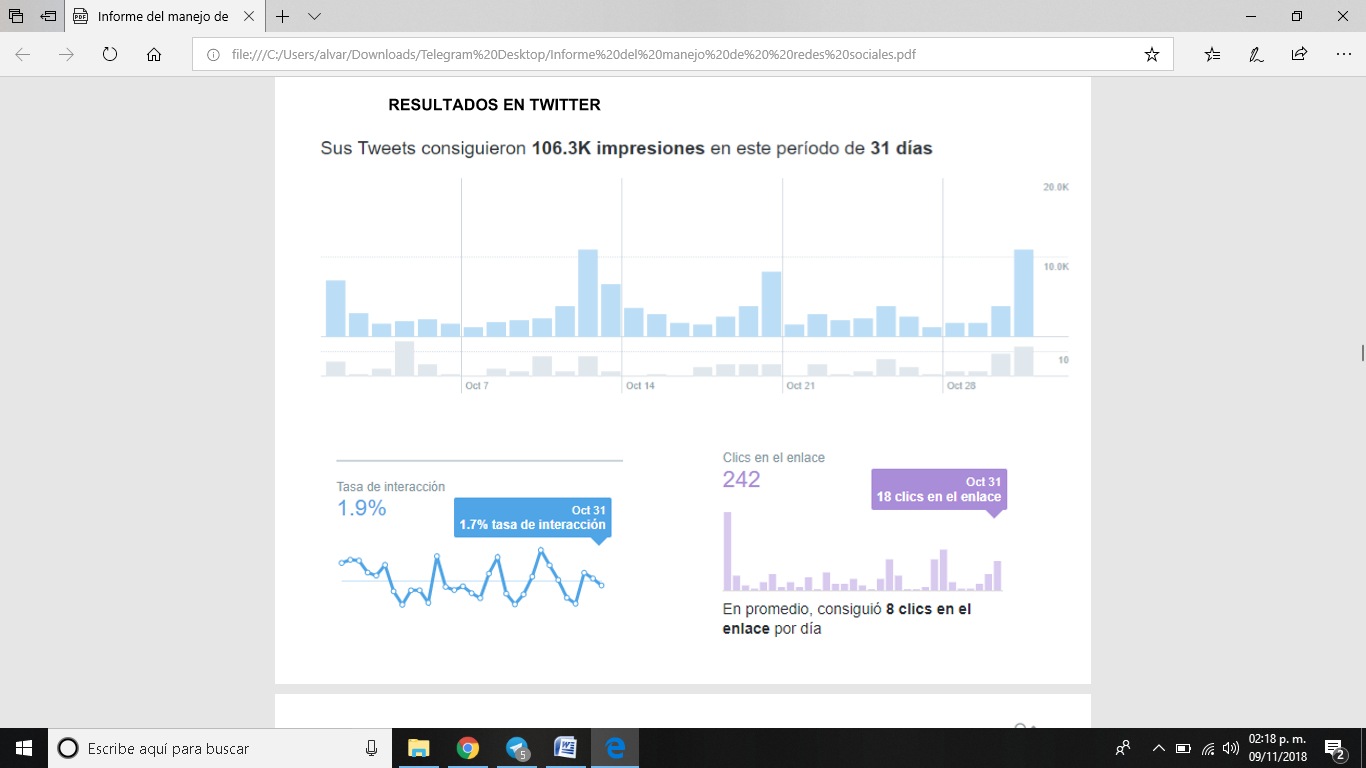 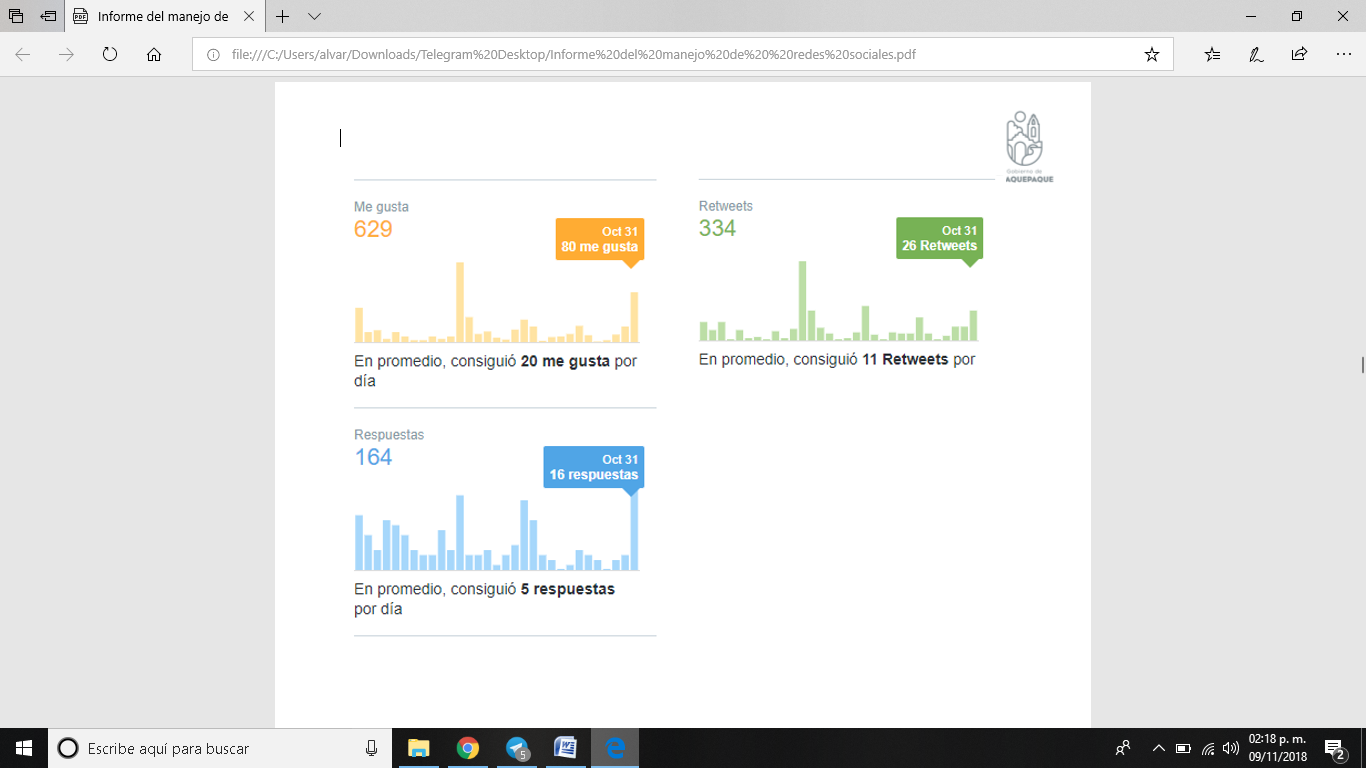 Diseños totales: 68 diseños Reportes de mensaje a redes Facebook: 320 peticiones Reportes atendidos Facebook: 260 mensajes Reportes en comentarios Facebook: 250 peticiones Respuestas a reportes en comentarios Facebook: 200 peticiones Comentarios en Twitter: 80 comentarios Comentarios respondidos en Twitter: 50 respondidos Mensajes a twitter: 15 recibidos  Mensajes respondidos twitter: 10 respondidos.INFORME MENSUAL  DE NOTAS PUBLICADAS EN LOS DIFERENTES MEDIOS DE COMUNICACIÓN. INFORME MENSUAL  DE NOTAS PUBLICADAS EN LOS DIFERENTES MEDIOS DE COMUNICACIÓN. INFORME MENSUAL  DE NOTAS PUBLICADAS EN LOS DIFERENTES MEDIOS DE COMUNICACIÓN. INFORME MENSUAL  DE NOTAS PUBLICADAS EN LOS DIFERENTES MEDIOS DE COMUNICACIÓN. INFORME MENSUAL  DE NOTAS PUBLICADAS EN LOS DIFERENTES MEDIOS DE COMUNICACIÓN. NOTAS DEL  MES DE OCTUBRE DE 2018 NOTAS DEL  MES DE OCTUBRE DE 2018 NOTAS DEL  MES DE OCTUBRE DE 2018 NOTAS DEL  MES DE OCTUBRE DE 2018 TOTAL DE NOTAS PUBLICADAS:TOTAL DE NOTAS PUBLICADAS:605DE LAS CUALES FUERON:DE LAS CUALES FUERON:POSITIVAS:275NEGATIVAS:199INFORMATIVA: 131MEDIOPOSITIVANEGATIVAINFORMATIVA TOTALTWITTER 4650111071150 NOTISISTEMA38221979CANAL 8 255838MURAL2416949TELEVISA 24211358DIARIO 18131041MILENIO1581134TV AZTECA 1318637RADIO DK 1116532EL INFORMADOR1041832LA CRONICA 85518104.3 FM 8641891.9 FM 8311INTERNET 7241391.5 FM 4127101.1 FM 3328CANAL 44 33CANAL 7 314W RADIO 325EL OCCIDENTAL235RADIO FORMULA 11SEMANARIO 11RESPETABLE 11METRO11FACEBOOK11INDIGO 11TOTAL 275199131605LAS NOTAS PUBLICADAS SON DE LAS DEPENDENCIAS COMO:LAS NOTAS PUBLICADAS SON DE LAS DEPENDENCIAS COMO:LAS NOTAS PUBLICADAS SON DE LAS DEPENDENCIAS COMO:LAS NOTAS PUBLICADAS SON DE LAS DEPENDENCIAS COMO:DEPENDENCIAPOSITIVASNEGATIVASINFORMATIVA TOTALH. AYUNTAMIENTO DE TLQ.791563157ALCALDESA648678SEGURIDAD PÚBLICA529244188SERVICIOS MEDICOS26531PROTECCION CIVIL1616JEFE DE GABINETE 1012224PAVIMENTOS 93443SERVICIOS PUBLICOS526536CULTURA44OBRAS 4329REGIDORES MORENA 246DESARROLLO ECONOMICO 11COMUDE 11REGIDORES VERDES 11TURISMO 11DIF MUNICIPAL11ECOLOGIA112SALUD ANIMAL 22REGIDOR PRI 134TOTAL 275199131605Y LOS TEMAS MAS RELEVANTES FUERON:Y LOS TEMAS MAS RELEVANTES FUERON:TEMAPOSITIVA NEGATIVASINFORMATIVA TOTALSERVICIOS PUBLICOS50311192SEGURIDAD459239176PUEBLO MAGICO 3612149TOMA DE PROTESTA 2020DIA DE MUERTOS 15217NUEVAS ADMINISTRACIONES 13215EXTORSIÓN VIVEROS 1113226BACHES 93443GABINETE 99POLITICA87217DIRECTOR DE SEGURIDAD 88COMPRAS GUBERNAMENTALES 55INDIGENTES 5128OBRAS4329EXPO GANADERA 44CULTURA33TURISMO33C5358DEPOSITO DE CADAVERES 32510TRANSPARENCIA 33LADRILLEROS 2114SEC. DE EDUCACIÓN 213ZMG 23436ALBERGUES 11COMANDANTE  EN LINEA 11COMERCIANTES INCONFORMES 11DESARROLLO ECONOMICO 11DIRECTOR DEPORTES 11DIRECTOR CULTURA 11ENTREGA DE MOCHILA 11FONDO METROPOLITANO 11LEY DE INGRESOS 11MIGRANTES 11USO DE PLASTICO 11DINERO HOMOLOGACION 11CUENTA PUBLICA 11CASILLAS AEROPUERTO 99DEMANDAS LABORALES 22DEPORTES 11SALARIOS MAS ALTOS MC 11LLUVIAS 22INVERSIONES 22FESTEJO CARDENAL 134LINEA 3 123TOTAL 275199131605